
СОВЕТ  ДЕПУТАТОВ ДОБРИНСКОГО МУНИЦИПАЛЬНОГО РАЙОНАЛипецкой области24-я сессия VII-го созываРЕШЕНИЕ20.12.2022г.                                 п.Добринка	                                   №195-рсО внесении изменений в Положение  «Об оплате труда работников районных муниципальных учреждений»      Рассмотрев обращение администрации Добринского муниципального района о внесении изменений в Положение «Об оплате труда работников районных муниципальных учреждений», принятого решением Совета депутатов Добринского муниципального района от 30.03.2021 №64-рс (с внесенными изменениями решениями Совета депутатов Добринского муниципального района: от 25.05.2021 №76-рс; от 22.10.2021 №84-рс, от 28.12.2021 №103-рс, от 12.04.2022 №139-рс, от 05.08.2022 №158-рс, от 30.09.2022 №166-рс, от 29.11.2022 №184-рс), руководствуясь ст.27 Устава Добринского муниципального района и учитывая решение постоянной комиссии по правовым вопросам, местному самоуправлению и работе с депутатами, Совет депутатов Добринского муниципального района РЕШИЛ:1.Принять изменения в Положение «Об оплате труда работников районных муниципальных учреждений», принятого решением Совета депутатов Добринского муниципального района от 30.03.2021 №64-рс (с внесенными изменениями решениями Совета депутатов Добринского муниципального района: от 25.05.2021 №76-рс; от 22.10.2021 №84-рс, от 28.12.2021 №103-рс, от 12.04.2022 №139-рс, от 05.08.2022 №158-рс, от 30.09.2022 №166-рс, от 29.11.2022 №184-рс) (прилагаются).2.Направить указанный нормативный правовой акт главе  Добринского муниципального района для подписания и официального опубликования.3.Настоящее решение вступает в силу со дня его официального опубликования.Председатель Совета депутатовДобринского муниципального района 		                         М.Б. Денисов                                                Приняты                                                   решением Совета депутатов                                                Добринского муниципального района                                                   от 20.12.2022г. №195-рсИЗМЕНЕНИЯв Положение «Об оплате труда работников районных муниципальных учреждений»Внести в Положение «Об оплате труда работников районных муниципальных учреждений», принятого Советом депутатов Добринского муниципального района от 30.03.2021 №64-рс (с внесенными изменениями решениями Совета депутатов Добринского муниципального района от 25.05.2021 №76-рс; от 22.10.2021 №84-рс; от 28.12.2021 № 103-рс; от 12.04.2022 № 139-рс; от 05.08.2022 № 158-рс; от 30.09.2022 № 166-рс; от 29.11.2022 № 184-рс), следующие изменения:абзац 6 п. 3.15. признать утратившим силу;в приложении 1:а) пункт 1 дополнить абзацем следующего содержания: «Для должностей руководителей, специалистов и служащих районных муниципальных учреждений образования, не предусмотренных настоящим приложением и относящимся по своим функциональным обязанностям к работникам иных сфер деятельности, должностные оклады устанавливаются соответствующими приложениями к настоящему Положению. Стимулирующие выплаты указанным в настоящем абзаце работникам устанавливаются в соответствии с условиями оплаты труда, определенными для работников учреждений соответствующей отрасли, а компенсационные выплаты – по установленным условиям оплаты труда учреждений, в которых они работают.»;б) в таблице 1:        строки 3-12 изложить в следующей редакции:      строку 19 изложить в следующей редакции:     в) таблицу 1.1 изложить в следующей редакции:«Таблица 1.1Должностные оклады, ставки заработной платы специалистов муниципальных учреждений образованияв приложении 2:а) пункт 1 дополнить абзацем следующего содержания:«Для должностей работников, специалистов районных муниципальных учреждений здравоохранения, не предусмотренных настоящим приложением и относящимся по своим функциональным обязанностям к работникам иных сфер деятельности, должностные оклады устанавливаются соответствующими приложениями к настоящему Положению. Стимулирующие выплаты указанным в настоящем абзаце работникам устанавливаются в соответствии с условиями оплаты труда, определенными для работников учреждений соответствующей отрасли, а компенсационные выплаты – по установленным условиям оплаты труда учреждений, в которых они работают.»;б) таблицу 1 изложить в следующей редакции:«Таблица 1Должностные оклады специалистов здравоохраненияв приложении 3:а) пункт 1 дополнить абзацем следующего содержания:«Для должностей руководителей, специалистов и служащих районных муниципальных учреждений культуры и искусства, не предусмотренных настоящим приложением и относящимся по своим функциональным обязанностям к работникам иных сфер деятельности, должностные оклады устанавливаются соответствующими приложениями к настоящему Положению. Стимулирующие выплаты указанным в настоящем абзаце работникам устанавливаются в соответствии с условиями оплаты труда, определенными для работников учреждений соответствующей отрасли, а компенсационные выплаты – по установленным условиям оплаты труда учреждений, в которых они работают.»;б) таблицу 1 изложить в следующей редакции:«Таблица 1Должностные оклады руководителей, специалистов и служащихпо профессиональным квалификационным группам районныхмуниципальных учреждений культуры и искусствапункт 1 приложения 4 дополнить абзацем следующего содержания:«Для должностей руководителей, специалистов и служащих районных муниципальных учреждений печатных средств массовой информации, не предусмотренных настоящим приложением и относящимся по своим функциональным обязанностям к работникам иных сфер деятельности, должностные оклады устанавливаются соответствующими приложениями к настоящему Положению. Стимулирующие выплаты указанным в настоящем абзаце работникам устанавливаются в соответствии с условиями оплаты труда, определенными для работников учреждений соответствующей отрасли, а компенсационные выплаты – по установленным условиям оплаты труда учреждений, в которых они работают.»;пункт 1 приложения 5 дополнить абзацем следующего содержания:«Для должностей специалистов и служащих районных муниципальных учреждений, обеспечивающих экстренное реагирование экстренных оперативных служб, не предусмотренных настоящим приложением и относящимся по своим функциональным обязанностям к работникам иных сфер деятельности, должностные оклады устанавливаются соответствующими приложениями к настоящему Положению. Стимулирующие выплаты указанным в настоящем абзаце работникам устанавливаются в соответствии с условиями оплаты труда, определенными для работников учреждений соответствующей отрасли, а компенсационные выплаты – по установленным условиям оплаты труда учреждений, в которых они работают.»;пункт 1 приложения 7 дополнить абзацем следующего содержания:«Для должностей руководителей, специалистов и служащих районных муниципальных учреждений, обеспечивающих деятельность органов местного самоуправления Добринского муниципального района и районных муниципальных учреждений в сфере закупок товаров, работ, услуг и ведения бухгалтерского (бюджетного) учета, не предусмотренных приложением 6 к настоящему Положению и относящимся по своим функциональным обязанностям к работникам иных сфер деятельности, должностные оклады устанавливаются соответствующими приложениями к настоящему Положению. Стимулирующие выплаты указанным в настоящем абзаце работникам устанавливаются в соответствии с условиями оплаты труда, определенными для работников учреждений соответствующей отрасли, а компенсационные выплаты – по установленным условиям оплаты труда учреждений, в которых они работают.»;пункт 1 приложения 7.1 дополнить абзацем следующего содержания:«Для должностей руководителей, специалистов и служащих районных муниципальных учреждений, обеспечивающих деятельность органов местного самоуправления Добринского муниципального района и районных муниципальных учреждений в сфере обслуживания муниципальных учреждений и органов местного самоуправления, не предусмотренных приложением 6 к настоящему Положению и относящимся по своим функциональным обязанностям к работникам иных сфер деятельности, должностные оклады устанавливаются соответствующими приложениями к настоящему Положению. Стимулирующие выплаты указанным в настоящем абзаце работникам устанавливаются в соответствии с условиями оплаты труда, определенными для работников учреждений соответствующей отрасли, а компенсационные выплаты – по установленным условиям оплаты труда учреждений, в которых они работают.».ГлаваДобринского муниципального района                                    А.Н. Пасынков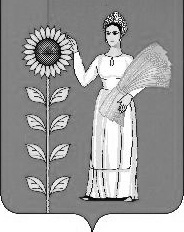 3Профессиональная квалификационная группа должностей педагогических работниковПрофессиональная квалификационная группа должностей педагогических работников4Наименование должностиДолжностной оклад, ставка заработной платы (руб.)51 квалификационный уровень1 квалификационный уровень6Музыкальный руководитель; инструктор по труду; инструктор по физической культуре; старший вожатый9 45072 квалификационный уровень2 квалификационный уровень8Педагог-организатор, социальный педагог; тренер-преподаватель9 80093 квалификационный уровень3 квалификационный уровень10Методист; педагог-психолог10 180114 квалификационный уровень4 квалификационный уровень12Учитель-дефектолог; учитель-логопед (логопед); старший воспитатель; тьютор11 070«19Советник директора по воспитанию и взаимодействию с детскими общественными объединениями11 070»;№п/пНаименованиедолжностиДолжностной оклад, ставка заработной платы (руб.)Повышающий коэффициентПовышающий коэффициент№п/пНаименованиедолжностиДолжностной оклад, ставка заработной платы (руб.)высшая квалификационная категорияпервая квалификационная категория1Профессиональная квалификационная группа должностей педагогических работниковПрофессиональная квалификационная группа должностей педагогических работниковПрофессиональная квалификационная группа должностей педагогических работниковПрофессиональная квалификационная группа должностей педагогических работников22 квалификационный уровень2 квалификационный уровень2 квалификационный уровень2 квалификационный уровень3Педагог дополнительного образования9 8000,250,143 квалификационный уровень3 квалификационный уровень3 квалификационный уровень3 квалификационный уровень5Воспитатель, мастер производственного обучения10 1800,250,164 квалификационный уровень4 квалификационный уровень4 квалификационный уровень4 квалификационный уровень7Учитель; преподаватель-организатор основ безопасности жизнедеятельности11 0700,350,18Преподаватель11 0700,250,1Nп/пНаименование должностиДолжностной оклад (руб.)1Профессиональная квалификационная группа "Средний медицинский и фармацевтический персонал"Профессиональная квалификационная группа "Средний медицинский и фармацевтический персонал"2Медицинская сестра10 490Nп/пНаименование должностиНаименование должностиНаименование должностиДолжностной оклад (руб.)Должностной оклад (руб.)1Профессиональная квалификационная группа "Должности технических исполнителей и артистов вспомогательного состава"Профессиональная квалификационная группа "Должности технических исполнителей и артистов вспомогательного состава"Профессиональная квалификационная группа "Должности технических исполнителей и артистов вспомогательного состава"Профессиональная квалификационная группа "Должности технических исполнителей и артистов вспомогательного состава"Профессиональная квалификационная группа "Должности технических исполнителей и артистов вспомогательного состава"2Контролер билетовКонтролер билетовКонтролер билетов7 0507 0503Профессиональная квалификационная группа "Должности работников культуры, искусства и кинематографии среднего звена"Профессиональная квалификационная группа "Должности работников культуры, искусства и кинематографии среднего звена"Профессиональная квалификационная группа "Должности работников культуры, искусства и кинематографии среднего звена"Профессиональная квалификационная группа "Должности работников культуры, искусства и кинематографии среднего звена"Профессиональная квалификационная группа "Должности работников культуры, искусства и кинематографии среднего звена"4Ведущий дискотеки, аккомпаниаторВедущий дискотеки, аккомпаниаторВедущий дискотеки, аккомпаниатор7 2307 2305Руководитель кружка, любительского объединения, клуба по интересамРуководитель кружка, любительского объединения, клуба по интересамРуководитель кружка, любительского объединения, клуба по интересам6 9806 9806Руководитель кружка, любительского объединения, клуба по интересам, которому присвоена вторая внутридолжностная категорияРуководитель кружка, любительского объединения, клуба по интересам, которому присвоена вторая внутридолжностная категорияРуководитель кружка, любительского объединения, клуба по интересам, которому присвоена вторая внутридолжностная категория7 1107 1107Руководитель кружка, любительского объединения, клуба по интересам, которому присвоена первая внутридолжностная категорияРуководитель кружка, любительского объединения, клуба по интересам, которому присвоена первая внутридолжностная категорияРуководитель кружка, любительского объединения, клуба по интересам, которому присвоена первая внутридолжностная категория7 2307 2308Профессиональная квалификационная группа "Должности работников культуры, искусства и кинематографии ведущего звена"Профессиональная квалификационная группа "Должности работников культуры, искусства и кинематографии ведущего звена"Профессиональная квалификационная группа "Должности работников культуры, искусства и кинематографии ведущего звена"Профессиональная квалификационная группа "Должности работников культуры, искусства и кинематографии ведущего звена"Профессиональная квалификационная группа "Должности работников культуры, искусства и кинематографии ведущего звена"9Хранитель фондовХранитель фондовХранитель фондов7 8507 8509Библиотекарь II категории; библиограф II категорииБиблиотекарь II категории; библиограф II категорииБиблиотекарь II категории; библиограф II категории8 2608 26010Библиотекарь I категории; библиограф I категорииБиблиотекарь I категории; библиограф I категорииБиблиотекарь I категории; библиограф I категории9 6509 65011Ведущий библиотекарь; ведущий библиографВедущий библиотекарь; ведущий библиографВедущий библиотекарь; ведущий библиограф10 64010 64012Главный библиотекарь; главный библиографГлавный библиотекарь; главный библиографГлавный библиотекарь; главный библиограф13 22013 22013Методист библиотеки, музея, клубного учреждения, научно-методического центра народного творчества, дома народного творчества, центра народной культурыМетодист библиотеки, музея, клубного учреждения, научно-методического центра народного творчества, дома народного творчества, центра народной культурыМетодист библиотеки, музея, клубного учреждения, научно-методического центра народного творчества, дома народного творчества, центра народной культуры8 1008 10014Методист библиотеки, музея, клубного учреждения, научно-методического центра народного творчества, дома народного творчества, центра народной культуры, которому присвоена вторая внутридолжностная категорияМетодист библиотеки, музея, клубного учреждения, научно-методического центра народного творчества, дома народного творчества, центра народной культуры, которому присвоена вторая внутридолжностная категорияМетодист библиотеки, музея, клубного учреждения, научно-методического центра народного творчества, дома народного творчества, центра народной культуры, которому присвоена вторая внутридолжностная категория8 2608 26015Методист библиотеки, музея, клубного учреждения, научно-методического центра народного творчества, дома народного творчества, центра народной культуры, которому присвоена первая внутридолжностная категорияМетодист библиотеки, музея, клубного учреждения, научно-методического центра народного творчества, дома народного творчества, центра народной культуры, которому присвоена первая внутридолжностная категорияМетодист библиотеки, музея, клубного учреждения, научно-методического центра народного творчества, дома народного творчества, центра народной культуры, которому присвоена первая внутридолжностная категория9 6509 65016Ведущий методист библиотеки, музея, клубного учреждения, научно-методического центра народного творчества, дома народного творчества, центра народной культурыВедущий методист библиотеки, музея, клубного учреждения, научно-методического центра народного творчества, дома народного творчества, центра народной культурыВедущий методист библиотеки, музея, клубного учреждения, научно-методического центра народного творчества, дома народного творчества, центра народной культуры12 29012 29017Лектор (экскурсовод)Лектор (экскурсовод)Лектор (экскурсовод)7 9507 95018Лектор (экскурсовод) II категорииЛектор (экскурсовод) II категорииЛектор (экскурсовод) II категории8 2608 26019Лектор (экскурсовод) I категорииЛектор (экскурсовод) I категорииЛектор (экскурсовод) I категории10 64010 64020Художественный персонал музыкального и танцевального коллективаХудожественный персонал музыкального и танцевального коллективаХудожественный персонал музыкального и танцевального коллективаХудожественный персонал музыкального и танцевального коллективаХудожественный персонал музыкального и танцевального коллектива21Художники всех специальностей: бутафор, гример, декоратор, конструктор, скульптор, по свету, модельер театрального костюма, которым присвоена вторая внутридолжностная категорияХудожники всех специальностей: бутафор, гример, декоратор, конструктор, скульптор, по свету, модельер театрального костюма, которым присвоена вторая внутридолжностная категорияХудожники всех специальностей: бутафор, гример, декоратор, конструктор, скульптор, по свету, модельер театрального костюма, которым присвоена вторая внутридолжностная категория8 9108 91022Художники всех специальностей: бутафор, гример, декоратор, конструктор, скульптор, по свету, модельер театрального костюма, которым присвоена первая внутридолжностная категорияХудожники всех специальностей: бутафор, гример, декоратор, конструктор, скульптор, по свету, модельер театрального костюма, которым присвоена первая внутридолжностная категорияХудожники всех специальностей: бутафор, гример, декоратор, конструктор, скульптор, по свету, модельер театрального костюма, которым присвоена первая внутридолжностная категория10 54010 54023Профессиональная квалификационная группа "Должности руководящего состава учреждений культуры, искусства и кинематографии"Профессиональная квалификационная группа "Должности руководящего состава учреждений культуры, искусства и кинематографии"Профессиональная квалификационная группа "Должности руководящего состава учреждений культуры, искусства и кинематографии"Профессиональная квалификационная группа "Должности руководящего состава учреждений культуры, искусства и кинематографии"Профессиональная квалификационная группа "Должности руководящего состава учреждений культуры, искусства и кинематографии"24Художественный персонал музыкального и танцевального коллективаХудожественный персонал музыкального и танцевального коллективаХудожественный персонал музыкального и танцевального коллективаХудожественный персонал музыкального и танцевального коллективаХудожественный персонал музыкального и танцевального коллектива25Заведующий музыкальной частьюЗаведующий музыкальной частьюЗаведующий музыкальной частью12 68012 68026Дирижер I категорииДирижер I категорииДирижер I категории11 78011 78027Дирижер высшей категорииДирижер высшей категорииДирижер высшей категории13 63013 63028Режиссер; звукорежиссер; хормейстер, которым присвоена вторая внутридолжностная категорияРежиссер; звукорежиссер; хормейстер, которым присвоена вторая внутридолжностная категорияРежиссер; звукорежиссер; хормейстер, которым присвоена вторая внутридолжностная категория9 2409 24029Режиссер; звукорежиссер; хормейстер, которым присвоена первая внутридолжностная категорияРежиссер; звукорежиссер; хормейстер, которым присвоена первая внутридолжностная категорияРежиссер; звукорежиссер; хормейстер, которым присвоена первая внутридолжностная категория10 95010 95030Культурно-просветительные учрежденияКультурно-просветительные учрежденияКультурно-просветительные учрежденияКультурно-просветительные учрежденияКультурно-просветительные учреждения31Режиссер массовых представленийРежиссер массовых представленийРежиссер массовых представлений8 4108 41032Режиссер массовых представлений II категорииРежиссер массовых представлений II категорииРежиссер массовых представлений II категории9 2709 27033Режиссер массовых представлений I категорииРежиссер массовых представлений I категорииРежиссер массовых представлений I категории11 01011 01034Режиссер массовых представлений высшей категорииРежиссер массовых представлений высшей категорииРежиссер массовых представлений высшей категории11 84011 84035Режиссер, хормейстер, которым присвоена вторая внутридолжностная категорияРежиссер, хормейстер, которым присвоена вторая внутридолжностная категорияРежиссер, хормейстер, которым присвоена вторая внутридолжностная категория9 2709 27036Режиссер, хормейстер, которым присвоена первая внутридолжностная категорияРежиссер, хормейстер, которым присвоена первая внутридолжностная категорияРежиссер, хормейстер, которым присвоена первая внутридолжностная категория11 01011 01037Дирижер I категорииДирижер I категорииДирижер I категории11 01011 01038Дирижер высшей категорииДирижер высшей категорииДирижер высшей категории11 84011 84039Наименование должностиДолжностной оклад, установленный в зависимости от группы по оплате труда руководителей (руб.)Должностной оклад, установленный в зависимости от группы по оплате труда руководителей (руб.)Должностной оклад, установленный в зависимости от группы по оплате труда руководителей (руб.)Должностной оклад, установленный в зависимости от группы по оплате труда руководителей (руб.)39Наименование должностиIIIIIIIV40Заведующий отделом (сектором) дома (дворца) культуры и отдыха (культуры и досуга)13 22012 29011 44010 63041Заведующий отделом (сектором) библиотеки13 22012 29011 44042Главный хранитель фондов14 22013 22012 29011 44042Должности, не отнесенные к профессиональным квалификационным группам должностей работников культуры, искусства и кинематографии Должности, не отнесенные к профессиональным квалификационным группам должностей работников культуры, искусства и кинематографии Должности, не отнесенные к профессиональным квалификационным группам должностей работников культуры, искусства и кинематографии Должности, не отнесенные к профессиональным квалификационным группам должностей работников культуры, искусства и кинематографии Должности, не отнесенные к профессиональным квалификационным группам должностей работников культуры, искусства и кинематографии 43Наименование должностиДолжностной оклад, установленный в зависимости от группы по оплате труда руководителей (руб.)Должностной оклад, установленный в зависимости от группы по оплате труда руководителей (руб.)Должностной оклад, установленный в зависимости от группы по оплате труда руководителей (руб.)Должностной оклад, установленный в зависимости от группы по оплате труда руководителей (руб.)43Наименование должностиIIIIIIIV44Директор (заведующий) филиала14 97013 90012 93012 01245Художественный руководитель дома (дворца) культуры и отдыха (центра культуры и досуга), научно-методического центра16 1001497013 90012 93046Директор (заведующий) библиотеки18 05014 17013 15012 22045Директор (заведующий) дома (центра) народного творчества, дворца культуры16 37015 24014 61013 59046Директор музея, выставочного зала18 04014 17013 150